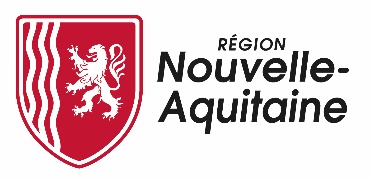 Informations réservées à l’administation :IDENTIFICATION DU DEMANDEUR COORDONNÉES DU DEMANDEURCOORDONNÉES DE COMPTE BANCAIRE - JOINDRE UN RIBELIGIBILITE - SELECTIONEligibilité : (cochez les cases le cas échéantSélection : Cochez les casesDescriptif du projet : Projet global du captage d’eau à l’abreuvement des animauxMONTANT DES DEPENSESInvestissements :Plancher des investissements : 7.000€ HT / Plafond des investissements : 20.000€ HTPLAN DE FINANCEMENTAttention : les dépenses déclarées dans le cadre de la présente demande d’aide ne peuvent être présentées au titre d’un autre dispositif. Le bénéficiaire s’engage à informer le service instructeur de toute autre demande d’aide publique formulée et/ou attribuée sur son projet.LISTE DES PIÈCES À JOINDRENB : 	Le service instructeur pourra demander des pièces complémentaires qu’il juge nécessaires à l’instruction du dossier.ENGAGEMENTS DU DEMANDEURFORMULAIRE UNIQUE DE DEMANDE D'AIDEAide RégionaleDispositif régional relatif à l’autonomie en eau pour l’abreuvement des animaux (édition 2024 - 2)Avant de remplir cette demande, lisez attentivement le règlement de l’aide. Renvoyez ce formulaire accompagné des pièces justificatives à l’adresse suivante : 
abreuvement@nouvelle-aquitaine.fr Date de dépôt de la demande d’aide|__|__|/|__|__|/|__|__|__|__|Date d’Accusé Réception du dossier complet|__|__|/|__|__|/|__|__|__|__|N° interne |2|0|2|4|-|A|B|R|E|-|__|__|__|__|N° SIRET * : |__|__|__| |__|__|__| |__|__|__| |__|__|__|__|__| 		 En cours d'immatriculationNuméro Détenteur élevage * : |__|__| |__|__|__| |__|__|__|* Obligatoire, sauf pour les éleveurs d’équidésVotre exploitation compte-elle au moins une personne physique assurée pour son propre compte contre les accidents du travail et les maladies professionnelles sous un régime de protection sociale des personnes non salariées des professions agricoles (ATEXA) ? oui                non                  en coursCette personne a-t-elle atteint l'âge limite de la retraite à taux plein ?  oui                nonCette personne a-t-elle fait valoir ses droits à la retraite ? oui                nonSTATUT JURIDIQUE :  Exploitant individuel	 GAEC        EARL 	 SCEA	             Autres RAISON SOCIALE : NOM, prénom et fonction du REPRÉSENTANT LÉGAL (le cas échéant) : Adresse permanente du demandeur : Code postal : |__|__|__|__|__| 	Commune : Téléphone fixe : |__|__||__|__||__|__||__|__||__|__| 	Téléphone portable : |__|__||__|__||__|__||__|__||__|__|Courriel : |__|__|__|__| | __|__|__|__| |__|__|__|__| |__|__|__|__| |__|__|__|__| |__|__|__|__| |__|__|__|__| |__|__|__|__|IBAN - Identifiant international de compte bancaire|__|__|__|__| |__|__| |__|__| |__|__|__|BIC - Code d'identification de la banqueLieu de réalisation du projet : code postal : ________________  commune : ________________   Eleveur d’herbivores : indiquer le type d’élevage : ________________  n° cheptel :__________________________(sauf pour les éleveurs d’équidés) Investissements matériels : joindre une copie des devis d’achat d’équipements et des prestations. Dans le cas d’un forage, la présence d’un devis compteur est obligatoire Projet situé sur une zone de risque élevé Tuberculose Projet permettant une déconnexion au réseau AEP Projet permettant un apport en continu de l’eau aux animaux Projet global de la ressource en eau jusqu’à l’abreuvoirIntitulé du projet :Description du projet :Date de début de projet :Date de fin de projet :Fournisseurs / prestataires Poste de dépensesMontant € HTDevis retenu jointTotal € HTDépensesDépensesRecettesRecettesRecettesPostes de dépenses prévisionnellesMontant des dépenses prévisionnelles €HTSource de financementMontant€Taux d’intervention%InvestissementsRégion37%Autre financeur publique (précisez)AutofinancementTotalTotalPiècesType de demandeur concerné / type de projet concernéPièce jointePièce déjà fournie à la Région dans l’année de la demandeCommentairePour tous les demandeurs Pour tous les demandeurs Pour tous les demandeurs Pour tous les demandeurs Pour tous les demandeurs Formulaire original de demande de d’aide, complété, daté et signéTous Attestation d’assurance accident du travail et maladie professionnelle des exploitants agricoles non-salariés ATEXATousAttestation MSA de régularité au regard du paiement des cotisations sociales des personnes physiques exploitantesPièces justificatives des dépenses prévisionnelles : 1 devisTousDiagnostic de l’exploitation sur l’autonomie en eau pour l’abreuvementTousAutorisations administratives loi sur l’eau Ou Avis de l’administration relative aux dispositions de la loi sur l’eauProjets concernésRécépissé de dépôt de dossier à la DREAL dans le cadre du code minier pour les forages d’une profondeur supérieure à 10 mètresCopie des demandes déposées auprès des autres financeurs publicsLorsque le demandeur a sollicité d’autres financeurs Personnes morales de droit privéPersonnes morales de droit privéPersonnes morales de droit privéPersonnes morales de droit privéPersonnes morales de droit privéExtrait des statutsAssociations loi 1901, Fondations, organisations professionnelles, sociétés coopératives Acte constitutif : copie de la publication au JO ou récépissé de déclaration en préfecture (1)Associations loi 1901, Fondations, organisations professionnelles, sociétés coopératives Décision du Président ou délibération de l’organe compétent approuvant le projet et le plan de financement  Associations loi 1901, Fondations, organisations professionnelles, sociétés coopératives Dernier bilan et compte de résultats approuvés par l'assemblée et le rapport du commissaire aux comptes s'il y en a un (Année N-1)Associations loi 1901, Fondations, organisations professionnelles, sociétés coopératives Attestation du directeur de la structure justifiant de l’affectation d’employés au projet et du temps prévisionnels prévus (en jours)Associations loi 1901, Fondations, organisations professionnelles, sociétés coopératives Autres pièces administrativesAutres pièces administrativesAutres pièces administrativesAutres pièces administrativesAutres pièces administrativesCopie de la Carte nationale d’identitéPersonnes physiquesRelevé d'identité bancaire (1)Tous demandeursKBis / certificat d’immatriculation INSEETous  Je demande (nous demandons) à bénéficier des aides de la Région au titre du soutien à l’autonomie en eau pour l’abreuvement des animaux J’atteste (nous attestons) sur l’honneur :Être à jour de mes (nos) cotisations sociales L’exactitude des renseignements fournis dans la présente demande d'aide concernant ma situation et concernant le projet. L’inexactitude de ces déclarations est susceptible d’engendrer un reversement partiel ou total de l’aideAvoir pris connaissance que ma (notre) demande d’aide pourra être rejetée en totalité ou partiellement au motif que le projet ne répond pas aux priorités définies régionalement ou au motif de l’indisponibilité des crédits affectés à cette mesure  Je m’engage (nous nous engageons), sous réserve de l’attribution de l’aide à :Informer la Région de toute modification de ma situation, de la raison sociale de ma structureMe (nous) soumettre à l’ensemble des contrôles administratifs et sur place qui pourraient résulter de l’octroi d’aides régionale, et en particulier permettre / faciliter l’accès à ma structure aux autorités compétentes chargées de ces contrôles, pendant 5 ans à compter de la décision juridique.À conserver pendant 10 ans tout document permettant de vérifier la réalisation effective de l’opération Fournir à la Région et/ou aux évaluateurs désignés ou autres organismes habilités à assumer des fonctions en son nom, toutes les informations nécessaires pour permettre le suivi et l'évaluation du programme  Je suis informé(e) (nous sommes informés) que :En cas d’irrégularité ou de non-respect de mes (nos) engagements, le remboursement des sommes perçues sera exigé, majoré d’intérêts de retard et éventuellement de pénalités financières, sans préjudice des autres poursuites et sanctions prévues dans les textes en vigueurLes dossiers feront l’objet d’une sélection et certains pourront ne pas être soutenusLes informations recueillies font l’objet d’un traitement informatique destiné à instruire mon (notre) dossier de demande d’aide publique. Conformément à la loi « informatique et libertés » n° 78-17 du 6 janvier 1978, je bénéficie d’un droit d’accès et de rectification aux informations à caractère personnel me concernant. Si je souhaite exercer ce droit et obtenir communication des informations me concernant, je peux m’adresser à la Région.À _________________________________		le ____________________________Prénom, NOM et signature du demandeur gérantou du représentant légal :Cachet :